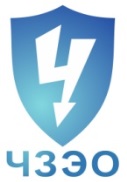 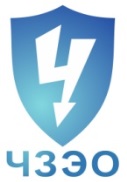 Заполненную анкету просим направлять на электронную почту teleshev@chelzeo.ru  Запрашиваемые данныеОтветы заказчика1.Какая услуга (услуги) по металлообработке необходима для Вас?(лазерная резка, плазменная резка, токарная/фрезерная обработка и т.д.)  2. Какой объем работ необходимо выполнить в у.е.? (Например, в количестве деталей при лазерной резке) 2. Вы готовы предоставить сырье для выполнения работ, или работы должны быть выполнены из нашего сырья? 3. Что для Вас наиболее важно при выборе исполнителя работ по металлообработке? (скорость просчета заявки, сроки выполнения работ, качество конечного результата, уровень ценового предложения, месторасположение предприятия и т.д.)4. Какими сервисными услугами Вы бы обязательно воспользовались?(доставка готовых изделий, закуп необходимого сырья под выполнение Вашей задачи, отсрочка платежа и т.д.)